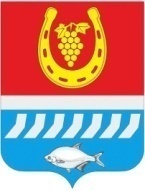 администрациЯ Цимлянского районаПОСТАНОВЛЕНИЕ__.__.2023                                              № ___                                          г. ЦимлянскОб утверждении Порядка ведения реестрапарковок общего пользования, расположенных на автомобильных дорогах общего пользования местного значения Цимлянского районаВ соответствии с частью 8 статьи 12 Федерального закона от 29.12.2017 № 443-ФЗ «Об организации дорожного движения в Российской Федерации и о внесении изменений в отдельные законодательные акты Российской Федерации», постановлением министерства транспорта Ростовской области от 27.09.2023 № 11 «Об утверждении Порядка ведения реестра парковок общего пользования, в том числе органом местного самоуправления,  уполномоченным в области организации дорожного движения на территории Ростовской области»,  Уставом муниципального образования «Цимлянский район», Администрация Цимлянского районаПОСТАНОВЛЯЕТ:1. Утвердить Порядок ведения реестра парковок общего пользования, расположенных на автомобильных дорогах общего пользования местного значения Цимлянского района, согласно приложению.2. Настоящее постановление вступает в силу со дня его официального опубликования.3. Контроль за выполнением постановления возложить на заместителя главы Администрации Цимлянского района по строительству, ЖКХ и архитектуре.Исполняющий обязанности главы Администрации Цимлянского района                                              Е.Н. НочевкинаПостановление вносит 
отдел строительства имуниципального хозяйстваПриложение к постановлению АдминистрацииЦимлянского районаот __.__.2023 № ___ПОРЯДОКведения реестра парковок общего пользования на автомобильных дорогах общего пользования местного значения Цимлянского района1. Настоящий Порядок устанавливает правила ведения Администрацией Цимлянского района реестра парковок общего пользования расположенных на автомобильных дорогах общего пользования местного значения Цимлянского района, а также правила ведения Администрацией Цимлянского района реестра парковок общего пользования расположенных на автомобильных дорогах общего пользования местного значения Цимлянского района (далее соответственно – Администрация, реестры парковок). 2. В настоящем Порядке используются понятия, предусмотренные Градостроительным кодексом Российской Федерации и Федеральным законом от 29.12.2017 № 443-ФЗ «Об организации дорожного движения в Российской Федерации и о внесении изменений в отдельные законодательные акты Российской Федерации».3. Реестры парковок ведутся по форме согласно приложению к настоящему Порядку и содержат следующие сведения:реестровый номер парковки общего пользования, дата включения сведений о парковке общего пользования в реестр парковок;наименование муниципального образования, на территории которого расположена парковка общего пользования;местоположение (адрес) парковки общего пользования (наименование дороги/улицы, километр автомобильной дороги/номер здания, строения, сооружения);характеристики парковки общего пользования (одноуровневая/многоуровневая, наземная/подземная, открытая/закрытая);условия стоянки транспортного средства на парковке общего пользования (платно/бесплатно, охраняемая/неохраняемая);режим работы парковки общего пользования;информация о владельце парковки общего пользования (наименование юридического лица/ФИО индивидуального предпринимателя);назначение парковки общего пользования (для грузовых автомобилей/автобусов/легковых автомобилей);общая площадь (кв.м);информация об исключении из реестра парковок сведений о парковке общего пользования (дата исключения, основания исключения).Сведения, включенные в реестр парковок, размещаются в информационно-телекоммуникационной сети «Интернет» на официальном сайте Администрации https://cimlyanskiyrayon.ru/.4. Для внесения сведений о парковках общего пользования в реестр парковок владелец парковки общего пользования в течение 30 дней после ввода в эксплуатацию новой парковки общего пользования, ликвидации существующей парковки общего пользования либо изменения сведений о парковке общего пользования в зависимости от значения автомобильной дороги, на которой расположена парковка общего пользования, направляет в Администрацию заявление о включении сведений о парковке общего пользования в реестр парковок в произвольной форме. В заявлении указываются сведения о парковке общего пользования, установленные пунктом 3 настоящего Порядка, заявление подписывается владельцем парковки общего пользования или его представителем с приложением копии документа, подтверждающего полномочия представителя на осуществление действий от имени владельца парковки общего пользования, оформленного в установленном порядке.5. К заявлению, указанному в пункте 4 настоящего Порядка, прилагаются следующие документы:проект организации дорожного движения, подготовленный согласно Правилам подготовки документации по организации дорожного движения, утвержденным приказом Министерства транспорта Российской Федерации от 30.07.2020 № 274;копии учредительных документов, заверенные подписью руководителя и печатью (при ее наличии) (для юридического лица);копия свидетельства о регистрации физического лица в качестве индивидуального предпринимателя, заверенная подписью индивидуального предпринимателя и скрепленная печатью (при ее наличии) (для индивидуального предпринимателя);документы, подтверждающие наличие в собственности или на ином законном основании земельного участка, на котором размещена парковка общего пользования. 6. Ответственность за достоверность и подлинность документов, представленных в соответствии с пунктом 5 настоящего Порядка, возлагается на владельца парковки общего пользования. 7. Администрация в течение 7 дней со дня получения заявления и документов, указанных в пунктах 4, 5 настоящего Порядка, рассматривает их и в форме правового акта принимает решение:о включении сведений в реестр парковок;об отказе во включении сведений в реестр парковок.8. Основаниями для отказа во включении сведений в реестр парковок являются:непредставление или представление не в полном объеме документов, указанных в пункте 5 настоящего Порядка;наличие недостоверных сведений в документах, представленных в соответствии с пунктом 5 настоящего Порядка;отсутствие у владельца парковки общего пользования законного права владения земельным участком, используемым в качестве парковки общего пользования.9. Администрация вносит в реестр парковок сведения, предусмотренные пунктом 3 настоящего Порядка, в срок, не превышающий 10 дней со дня получения документов, указанных в пунктах 4, 5 настоящего Порядка.10. Администрация в течение 3 дней со дня принятия решения, указанного в пункте 7 настоящего Порядка, уведомляет владельца парковки общего пользования о принятом решении.В случае принятия решения об отказе во включении сведений о парковке общего пользования в реестр парковок в уведомлении указывается основание такого отказа. Владелец парковки общего пользования вправе повторно обратиться с заявлением для включения парковки общего пользования в реестр парковок в соответствии с настоящим Порядком в случае устранения причин, послуживших основанием для отказа во включении сведений о парковке общего пользования в реестр парковок.11. Сведения о парковках общего пользования исключаются из реестра парковок по любому из следующих оснований:поступление в Администрацию заявления владельца парковки общего пользования об исключении сведений о парковке общего пользования из реестра парковок (в случае фактического прекращения функционирования парковки);поступление в Администрацию информации о прекращении деятельности (ликвидации) юридического лица / индивидуального предпринимателя.12. Администрация в течение 3 дней со дня принятия решения об исключении из реестра парковок сведений о парковке общего пользования направляет владельцу парковки общего пользования уведомление о принятом решении. Управляющий делами                                                                                А.В. КуликПриложениек Порядку ведения реестра парковок общего пользования, в том числе органом местного самоуправления, уполномоченным в области организации дорожного движения
 на территории Ростовской области РЕЕСТРпарковок общего пользования расположенных на автомобильных дорогах общего пользования местного значения Цимлянского района№ п/пНомер/дата включения в реестр сведений о парковке общего пользованияНаименование муниципального образования, на территории которого расположена парковка общего пользованияМесторасположение (адрес) парковки общего пользования (наименование дороги/улицы, километр автомобильной дороги/номер здания, строения, сооружения)Характеристики парковки общего пользования (наземная/подземная, одноуровневая/
многоуровневая, открытая/закрытая)Условия стоянки транспортного средства на парковкеобщего пользования (платно/бесплатно, охраняемая/
неохраняемая)Режим работы парковкиобщего пользованияИнформация о владельце парковкиобщего пользования (наименование юридического лица/ФИО индивидуального предпринимателя)Назначение парковки общего пользования (для грузовых автомобилей /автобусов/ легковых автомобилей)Общая площадь парковки общего пользования (кв. м.)Информа-ция об исклюю-чении из реестра/ дата, основания исключения сведений о парковке общего пользова-ния1234567891011